SYLLABUS: Social Studies 10 (Autumn 2019)Canadian Politics, History & Society since 1914Instructor: Sean Wilkinson	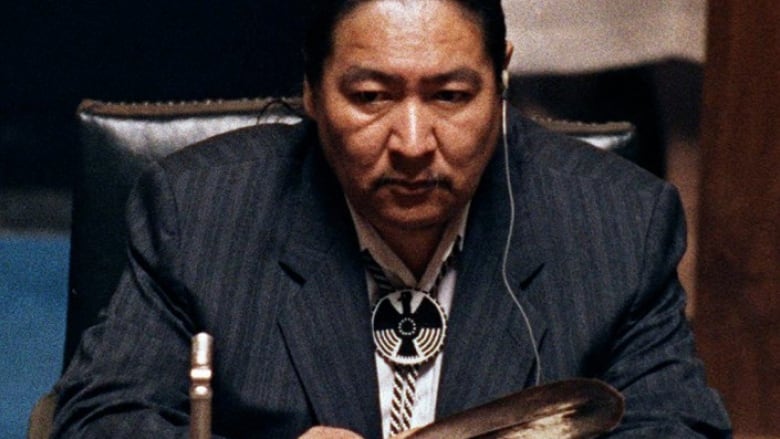 Elijah Harper, 1990, protesting proposed changes to the Canadian constitution that ignored First Nations rights.Contact InformationCourse website: misterwilkinson.com/socials10	E-mail: sean.wilkinson@yesnet.yk.caGoogle Drive: sean.wilkinson.yesnet@gmail.com  	Phone: 867-332-3206	Objectives & Evaluation: Course Content (Big Ideas)To receive a passing grade in this course, you must demonstrate understanding of all four big ideas by completing (at a level of “approaching expectations” or higher) a sufficient number of the assignments in each content category.Canadian government
The development of political institutions is influenced by economic, social, ideological, and geographic factors.Canadian society
Worldviews lead to different perspectives and ideas about developments in Canadian society. Human rights
Historical and contemporary injustices challenge the narrative and identity of Canada as an inclusive, multicultural society.International relations
Global and regional conflicts have been a powerful force in shaping our contemporary world and identities.Objectives & Evaluation: Curricular Competencies Your grade for this course will be determined by your demonstration of the curricular competencies (skills) listed below. Each assignment you complete will be linked to one content category and one or more competencies.Course Schedule#AssignmentsResearch & CommunicationResearch & CommunicationResearch & CommunicationSkill: Use Social Studies inquiry processes and skills to ask questions; gather, interpret, and analyze ideas and data; and communicate findings and decisionsPerformance Criteria: Your work draws on background knowledge and adequate research of high-quality sources to sensibly answer your research question.Evidence is appropriately cited according to the assignment’s format requirements.You communicated effectively by meeting the quality requirements of the assignment’s format.Skill: Use Social Studies inquiry processes and skills to ask questions; gather, interpret, and analyze ideas and data; and communicate findings and decisionsPerformance Criteria: Your work draws on background knowledge and adequate research of high-quality sources to sensibly answer your research question.Evidence is appropriately cited according to the assignment’s format requirements.You communicated effectively by meeting the quality requirements of the assignment’s format.Skill: Use Social Studies inquiry processes and skills to ask questions; gather, interpret, and analyze ideas and data; and communicate findings and decisionsPerformance Criteria: Your work draws on background knowledge and adequate research of high-quality sources to sensibly answer your research question.Evidence is appropriately cited according to the assignment’s format requirements.You communicated effectively by meeting the quality requirements of the assignment’s format.Skill: Use Social Studies inquiry processes and skills to ask questions; gather, interpret, and analyze ideas and data; and communicate findings and decisionsPerformance Criteria: Your work draws on background knowledge and adequate research of high-quality sources to sensibly answer your research question.Evidence is appropriately cited according to the assignment’s format requirements.You communicated effectively by meeting the quality requirements of the assignment’s format.Skill: Use Social Studies inquiry processes and skills to ask questions; gather, interpret, and analyze ideas and data; and communicate findings and decisionsPerformance Criteria: Your work draws on background knowledge and adequate research of high-quality sources to sensibly answer your research question.Evidence is appropriately cited according to the assignment’s format requirements.You communicated effectively by meeting the quality requirements of the assignment’s format.SignificanceSkill: Assess the significance of people, places, events, or developments, and compare varying perspectives on their significance at particular times and places, and from group to groupPerformance Criteria: You evaluate the significance of a historical person or event with explicit reference to notability, impact (breadth, depth, and duration) and revealingness.You recognize that significance is subjective.Skill: Assess the significance of people, places, events, or developments, and compare varying perspectives on their significance at particular times and places, and from group to groupPerformance Criteria: You evaluate the significance of a historical person or event with explicit reference to notability, impact (breadth, depth, and duration) and revealingness.You recognize that significance is subjective.Skill: Assess the significance of people, places, events, or developments, and compare varying perspectives on their significance at particular times and places, and from group to groupPerformance Criteria: You evaluate the significance of a historical person or event with explicit reference to notability, impact (breadth, depth, and duration) and revealingness.You recognize that significance is subjective.Skill: Assess the significance of people, places, events, or developments, and compare varying perspectives on their significance at particular times and places, and from group to groupPerformance Criteria: You evaluate the significance of a historical person or event with explicit reference to notability, impact (breadth, depth, and duration) and revealingness.You recognize that significance is subjective.Skill: Assess the significance of people, places, events, or developments, and compare varying perspectives on their significance at particular times and places, and from group to groupPerformance Criteria: You evaluate the significance of a historical person or event with explicit reference to notability, impact (breadth, depth, and duration) and revealingness.You recognize that significance is subjective.EvidenceSkill: Assess the justification for competing accounts after investigating points of contention, reliability of sources, and adequacy of evidence, including dataPerformance Criteria: You demonstrated an understanding of the meanings of the primary sources. You situated the primary sources within a reasonable understanding of the historical context.You demonstrate “sourcing” skills including analysis of bias, corroboration/contradiction by other sources, and historical accuracy.Skill: Assess the justification for competing accounts after investigating points of contention, reliability of sources, and adequacy of evidence, including dataPerformance Criteria: You demonstrated an understanding of the meanings of the primary sources. You situated the primary sources within a reasonable understanding of the historical context.You demonstrate “sourcing” skills including analysis of bias, corroboration/contradiction by other sources, and historical accuracy.Skill: Assess the justification for competing accounts after investigating points of contention, reliability of sources, and adequacy of evidence, including dataPerformance Criteria: You demonstrated an understanding of the meanings of the primary sources. You situated the primary sources within a reasonable understanding of the historical context.You demonstrate “sourcing” skills including analysis of bias, corroboration/contradiction by other sources, and historical accuracy.Skill: Assess the justification for competing accounts after investigating points of contention, reliability of sources, and adequacy of evidence, including dataPerformance Criteria: You demonstrated an understanding of the meanings of the primary sources. You situated the primary sources within a reasonable understanding of the historical context.You demonstrate “sourcing” skills including analysis of bias, corroboration/contradiction by other sources, and historical accuracy.Skill: Assess the justification for competing accounts after investigating points of contention, reliability of sources, and adequacy of evidence, including dataPerformance Criteria: You demonstrated an understanding of the meanings of the primary sources. You situated the primary sources within a reasonable understanding of the historical context.You demonstrate “sourcing” skills including analysis of bias, corroboration/contradiction by other sources, and historical accuracy.Continuity & ChangeSkill: Compare and contrast continuities and changes for different groups at particular times and placesPerformance Criteria: You demonstrate an understanding of what aspects of society, politics, technology, environment, and culture were changed by an event or period, and which remained the same. You situate this understanding within a strong grasp of the overall historical context.Skill: Compare and contrast continuities and changes for different groups at particular times and placesPerformance Criteria: You demonstrate an understanding of what aspects of society, politics, technology, environment, and culture were changed by an event or period, and which remained the same. You situate this understanding within a strong grasp of the overall historical context.Skill: Compare and contrast continuities and changes for different groups at particular times and placesPerformance Criteria: You demonstrate an understanding of what aspects of society, politics, technology, environment, and culture were changed by an event or period, and which remained the same. You situate this understanding within a strong grasp of the overall historical context.Skill: Compare and contrast continuities and changes for different groups at particular times and placesPerformance Criteria: You demonstrate an understanding of what aspects of society, politics, technology, environment, and culture were changed by an event or period, and which remained the same. You situate this understanding within a strong grasp of the overall historical context.Skill: Compare and contrast continuities and changes for different groups at particular times and placesPerformance Criteria: You demonstrate an understanding of what aspects of society, politics, technology, environment, and culture were changed by an event or period, and which remained the same. You situate this understanding within a strong grasp of the overall historical context.Cause & ConsequenceSkill: Assess how underlying conditions and the actions of individuals or groups influence events, decisions, or developments, and analyze multiple consequencesPerformance Criteria: You demonstrate an understanding of how the interplay between historical actors and social, political, economic and cultural conditions results in change.You are able to engage in ‘what-if’ thinking.You recognize that events have multiple causes that can vary in their influence.Skill: Assess how underlying conditions and the actions of individuals or groups influence events, decisions, or developments, and analyze multiple consequencesPerformance Criteria: You demonstrate an understanding of how the interplay between historical actors and social, political, economic and cultural conditions results in change.You are able to engage in ‘what-if’ thinking.You recognize that events have multiple causes that can vary in their influence.Skill: Assess how underlying conditions and the actions of individuals or groups influence events, decisions, or developments, and analyze multiple consequencesPerformance Criteria: You demonstrate an understanding of how the interplay between historical actors and social, political, economic and cultural conditions results in change.You are able to engage in ‘what-if’ thinking.You recognize that events have multiple causes that can vary in their influence.Skill: Assess how underlying conditions and the actions of individuals or groups influence events, decisions, or developments, and analyze multiple consequencesPerformance Criteria: You demonstrate an understanding of how the interplay between historical actors and social, political, economic and cultural conditions results in change.You are able to engage in ‘what-if’ thinking.You recognize that events have multiple causes that can vary in their influence.Skill: Assess how underlying conditions and the actions of individuals or groups influence events, decisions, or developments, and analyze multiple consequencesPerformance Criteria: You demonstrate an understanding of how the interplay between historical actors and social, political, economic and cultural conditions results in change.You are able to engage in ‘what-if’ thinking.You recognize that events have multiple causes that can vary in their influence.PerspectiveSkill: Explain and infer different perspectives on past or present people, places, issues, or events by considering prevailing norms, values, worldviews, and beliefsPerformance Criteria: You show an ability to empathize with historical actors.You demonstrate an understanding of how a historical actors’ identity (class, race, gender, nationality, political beliefs, etc.) affects their view of historical events and decisions.Skill: Explain and infer different perspectives on past or present people, places, issues, or events by considering prevailing norms, values, worldviews, and beliefsPerformance Criteria: You show an ability to empathize with historical actors.You demonstrate an understanding of how a historical actors’ identity (class, race, gender, nationality, political beliefs, etc.) affects their view of historical events and decisions.Skill: Explain and infer different perspectives on past or present people, places, issues, or events by considering prevailing norms, values, worldviews, and beliefsPerformance Criteria: You show an ability to empathize with historical actors.You demonstrate an understanding of how a historical actors’ identity (class, race, gender, nationality, political beliefs, etc.) affects their view of historical events and decisions.Skill: Explain and infer different perspectives on past or present people, places, issues, or events by considering prevailing norms, values, worldviews, and beliefsPerformance Criteria: You show an ability to empathize with historical actors.You demonstrate an understanding of how a historical actors’ identity (class, race, gender, nationality, political beliefs, etc.) affects their view of historical events and decisions.Skill: Explain and infer different perspectives on past or present people, places, issues, or events by considering prevailing norms, values, worldviews, and beliefsPerformance Criteria: You show an ability to empathize with historical actors.You demonstrate an understanding of how a historical actors’ identity (class, race, gender, nationality, political beliefs, etc.) affects their view of historical events and decisions.Ethical judgmentSkill: Make reasoned ethical judgments about actions in the past and present, and assess appropriate ways to remember and respondPerformance Criteria: You answered questions requiring ethical judgment by drawing on explicit ethical criteria.You defended your position while acknowledging other possible points of view.You provided reasoned evaluations of your classmates’ ethical judgments.Skill: Make reasoned ethical judgments about actions in the past and present, and assess appropriate ways to remember and respondPerformance Criteria: You answered questions requiring ethical judgment by drawing on explicit ethical criteria.You defended your position while acknowledging other possible points of view.You provided reasoned evaluations of your classmates’ ethical judgments.Skill: Make reasoned ethical judgments about actions in the past and present, and assess appropriate ways to remember and respondPerformance Criteria: You answered questions requiring ethical judgment by drawing on explicit ethical criteria.You defended your position while acknowledging other possible points of view.You provided reasoned evaluations of your classmates’ ethical judgments.Skill: Make reasoned ethical judgments about actions in the past and present, and assess appropriate ways to remember and respondPerformance Criteria: You answered questions requiring ethical judgment by drawing on explicit ethical criteria.You defended your position while acknowledging other possible points of view.You provided reasoned evaluations of your classmates’ ethical judgments.Skill: Make reasoned ethical judgments about actions in the past and present, and assess appropriate ways to remember and respondPerformance Criteria: You answered questions requiring ethical judgment by drawing on explicit ethical criteria.You defended your position while acknowledging other possible points of view.You provided reasoned evaluations of your classmates’ ethical judgments.Report Card Schedule & Grade CalculationYour parents/guardians will receive # explain what they’ll get and when.On your formal (summative) report card at the end of the course, you will receive a percentage grade based on the Yukon assessment conversion table (see below).# insert the conversion tableReport Card Schedule & Grade CalculationYour parents/guardians will receive # explain what they’ll get and when.On your formal (summative) report card at the end of the course, you will receive a percentage grade based on the Yukon assessment conversion table (see below).# insert the conversion tableReport Card Schedule & Grade CalculationYour parents/guardians will receive # explain what they’ll get and when.On your formal (summative) report card at the end of the course, you will receive a percentage grade based on the Yukon assessment conversion table (see below).# insert the conversion tableReport Card Schedule & Grade CalculationYour parents/guardians will receive # explain what they’ll get and when.On your formal (summative) report card at the end of the course, you will receive a percentage grade based on the Yukon assessment conversion table (see below).# insert the conversion tableReport Card Schedule & Grade CalculationYour parents/guardians will receive # explain what they’ll get and when.On your formal (summative) report card at the end of the course, you will receive a percentage grade based on the Yukon assessment conversion table (see below).# insert the conversion table